
 La Unión, 31 de marzo de 2020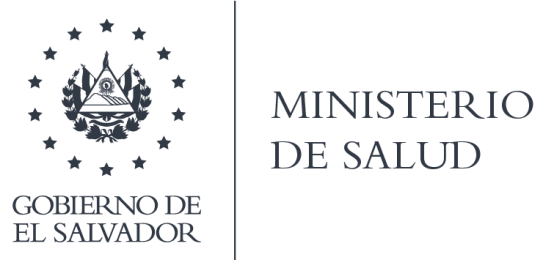 Se hace del conocimiento, que en el HOSPITAL NACIONAL DE LA UNION, en el aspecto de incumplimientos de proveedores  no existen a la fecha.Lic. José Benito MontesinosJefe UACI H.N.L.U.